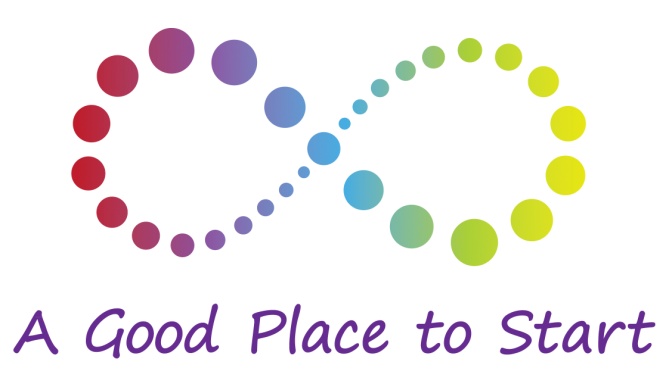 GROUP COUNSELLING REFERRAL FORMOur group counselling support sessions are appropriate for, and will explore the following ‘life issues’ such as: Adjustment to life events and changeBereavement / lossRelationship and family dynamicsEmotional Well-beingEncouraging positive outlooksCoping with stressDepression and low moodsGaining confidence and becoming assertive Your counsellor is required to inform your GP if they have concerns that you are:at risk of harming yourselfat risk of harming another personat risk of being harmed by another personBy law, we are required to report any concerns we may have about the safety of a child or vulnerable adult to the appropriate agency, however we would always endeavour to inform you of this disclosure first. In accordance with the Data Protection Act and confidentiality procedures please sign to confirm and consent to the following:I have read and understood all of the above and wish to access this counselling service. I understand that the Counsellor and Burnside Centre are bound by a strict code of ethics and confidentiality and that generally only in extreme situations where there is risk to myself or to other people would contact be made with my GP and/or external agencies.I give permission for Burnside Centre to keep the data I disclose and for confidential records to be kept about my attendance and contact information. Name:					                   Date:				 Signature:				Counselling sessions are typically offered on a weekly basis with no upper limit on how many sessions a person can access. 